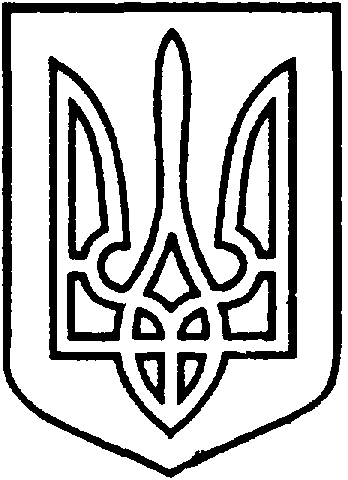 СЄВЄРОДОНЕЦЬКА МІСЬКА ВІЙСЬКОВО-ЦИВІЛЬНА АДМІНІСТРАЦІЯ  СЄВЄРОДОНЕЦЬКОГО РАЙОНУ  ЛУГАНСЬКОЇ  ОБЛАСТІРОЗПОРЯДЖЕННЯкерівника Сєвєродонецької міської  військово-цивільної адміністрації10 листопада 2021 року                                                                       № 2254     Про надання гр. Гатицькій С.В., гр. Бабаніну О.О. дозволу на розроблення проекту землеустрою щодо відведення земельної ділянки для обслуговування індивідуальних гаражів, за адресою: Луганська область, Сєвєродонецький район, м. Сєвєродонецьк, вулиця Лисичанська, 1г, гараж  30, гараж  54Розглянувши заяву гр. Гатицької Світлани Валентинівни та гр. Бабаніна Олександра Олеговича (вх. №  184/2021 від 12.10.2021), про надання дозволу на розроблення проекту землеустрою щодо відведення земельної ділянки в оренду для обслуговування індивідуальних гаражів, розташованих за адресою: Луганська область, Сєвєродонецький район, м. Сєвєродонецьк, вулиця Лисичанська, 1г, гараж 30, гараж 54, беручи до уваги, що гараж 54 належить гр. Гатицькій С.В., відповідно до реєстраційного посвідчення Сєвєродонецького бюро технічної інвентаризації від 15.11.1995, відповідно до статей 79¹, 123 Земельного Кодексу України, статті 50 Закону України «Про землеустрій», постанови Кабінету Міністрів України «Про затвердження Порядку ведення Державного земельного кадастру», керуючись пунктом 8 частини третьої статті 6, пунктом 27 частини першої статті 4 Закону України «Про військово-цивільні адміністрації»,  зобовˊязую:    Надати гр. Гатицькій Світлані Валентинівні та гр. Бабаніну Олександру Олеговичу дозвіл на розроблення проекту землеустрою щодо відведення земельної ділянки, орієнтовною площею 0,0038 га, для обслуговування індивідуальних гаражів, за адресою: Луганська область, Сєвєродонецький район, м. Сєвєродонецьк, вулиця Лисичанська, 1г, гараж 30, гараж 54, категорія земель – землі  житлової  та  громадської  забудови;  вид цільового призначення земельної ділянки – 02.05 для будівництва індивідуальних гаражів. Гр. Гатицькій Світлані Валентинівні та гр. Бабаніну Олександру Олеговичу надати проект землеустрою щодо відведення земельної ділянки до Сєвєродонецької міської військово-цивільної адміністрації Сєвєродонецького району Луганської області для його затвердження та подальшої передачі земельної ділянки в оренду. Дане  розпорядження  підлягає оприлюдненню. Контроль за виконанням цього розпорядження покласти на заступника керівника Сєвєродонецької міської військово-цивільної адміністрації  Олега Кузьмінова.Керівник Сєвєродонецької міськоївійськово-цивільної адміністрації  		                  Олександр СТРЮК